LA VIE QUOTIDIENNE 1; PHRASES COURANTES; vardagslivet; presensreflexiva verb : se coucher=lägga sig ; s’installer=slå sig nerLA VIE QUOTIDIENNE 1; PHRASES COURANTES; vardagslivet; passé composé=dåtid/harvad har du gjort/vad gjorde du ?_____________________________________________________________________________vad har ni gjort/vad gjorde ni ?_____________________________________________________________________________LA VIE QUOTIDIENNE 1; PHRASES COURANTES; vardagslivet; passé composé=dåtid/harVad säger du när duVANLIGA ORD/FRASER/DIALOGER 1VANLIGA ORD/FRASER/DIALOGER 2CE QU’ON AIME FAIRE 1CE QU’ON N’AIME PAS FAIRE 2CE QU’ON AIME FAIRE 3du basket – de la télé – des films romantiques – des films d’action – de la glace – des bonbons – du golf – du café – de la bière – du thé – du chocolat – des pizzas – des chips – des légumes – de Bingolotto – de la neige – de la modeCE QU’ON AIME FAIRE 4PHRASES COURANTES säg på franska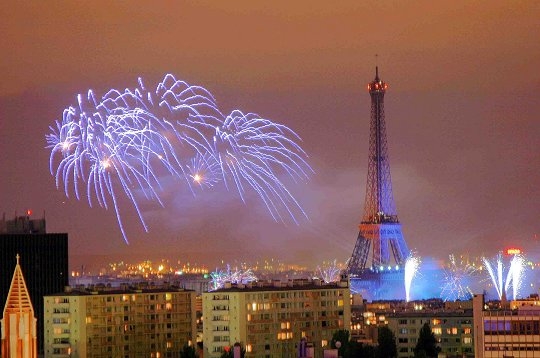 PHRASES COURANTES läs för varandra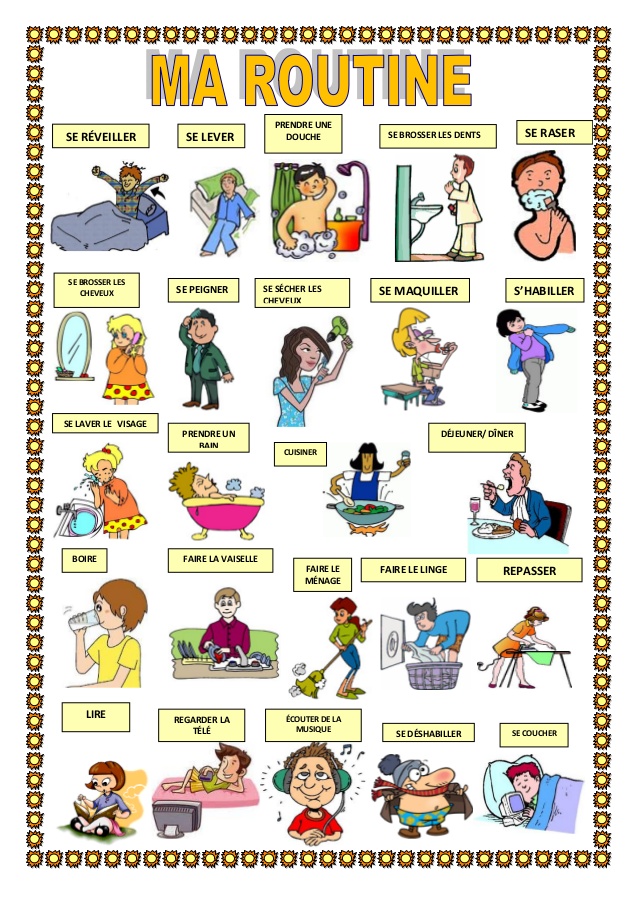 presens av jouer=att spela presens av jouer=att spela presens av faire=att görapresens av faire=att görajejag spelarjejag görtudu spelartudu görilhan spelarilhan göronvi/man spelaronvi/man görellehon spelarellehon görnousvi spelarnousvi görvousni spelarvousni görilsde spelarilsde görtraductionpresens – jag-forminfinitivstädaje fais le ménagefaire le ménage fär lö menaschdiskaje fais la vaissellefaire la vaisselle fär la vässälllaga matje fais la cuisinefaire la cuisine fär la kuizinidrottaje fais du sportfaire du sport fär dy spårjoggaje fais du footingfaire du footing fär dy fottingspela pianoje joue du pianojouer du piano schoe dy pianåspela gitarrje joue de la guitarejouer de la guitare schoe döla gitarrspela tennisje joue au tennisjouer au tennis schoe å tennisspela handbollje joue au hand-balljouer au hand-ball schoe å andballhandlaje fais les coursesfaire les courses fär le koorsarbetaje travailletravailler   travajjepyssla, fixaje bricolebricoler  brickållespela tennisje fais du tennisfaire du tennisspela basketje fais du basketfaire du basketspela teaterje fais du théâtrefaire du théâtregöra läxornaje fais les devoirsfaire les devoirstitta på teveje regarde la téléregarder la télébäddaje fais mon litfaire son litdukaje mets la tablemettre la tableduka avje débarrasse la tabledébarrasser la tablegå på bioje vais au cinémaaller* au cinémadansa je danse danser sjungaje chantechantershoppaje fais du shoppingfaire du shoppingstanna hemmaje reste à la maisonrester* à la maisonpresens av se coucher=att lägga sig presens av se coucher=att lägga sig jejag lägger migtudu lägger digilhan lägger sigellehon lägger signousvi lägger ossvousni lägger erilsde lägger sigpresens - svenskapresens - franskapresens - franskapresens - franskauttaljag borstar tändernaje meje mebrosse les dentsschö mö bråss le daaa(n)jag stiger uppje meje melèveschö mö lävvjag lägger migje meje mecoucheschö mö koschjag somnarje m’endorsje m’endorsje m’endorsschö maaa(n)dårjag sminkar migje meje memaquilleschö mö mackijjjag rakar migje meje meraseschö mö razjag tittar mig i spegelnje meje meregarde dans la glaceschö mö rögard daa la glassjag duscharje meje medoucheschö mö doschjag kammar migje meje mepeigneschö mö pänjjag skyndar migje meje medépêcheschö mö depäschjag tvättar migje meje melaveschö mö lavvjag klär på migje m’habilleje m’habilleje m’habilleschö mabbijjjag klär av migje medéshabilledéshabilleschö mö dezabbijjjag vaknarje meréveilleréveilleschö mö reväjjjag äter frukostjedéjeune / prends mon petit déjeunerdéjeune / prends mon petit déjeunerschö deschönjag läser tidningenjelis le journallis le journalschö li lö schornalljag tittar på termometernjeregarde le thermomètreregarde le thermomètreschö rögard lö tärmomätrejag går till jobbet/skolanjevais au travail/à l’écolevais au travail/à l’écoleschö vä å travajjjag tar bussenjeprends le carprends le carschö praa(n) lö karjag kommer till skolanj’arrive à l’écolej’arrive à l’écolej’arrive à l’écolescharriv a leckålljag börjar lektionenjejecommence le coursschö kåmaaa(n)s lö korjag äter lunchjejedéjeuneschö deschönjag slutarjejefinis / termineschö fini, tärminnjag går hemjejerentreschö raaa(n)tr(ö)jag tittar på tevejejeregarde la téléschö rögard la telejag gör läxornajejeje fais mes devoirsschö fä me dövåarjag dricker en kaffeje je bois un caféschö båa öööö kafeepassé composé av jouer=att spela passé composé av jouer=att spela passé composé av faire=att görapassé composé av faire=att görajejag har spelat/speladejejag har gjort/gjordetudu har spelat/speladetudu har gjort/gjordeilhan har spelat/speladeilhan har gjort/gjordeonvi/man har spelat/speladeonvi/man har gjort/gjordeellehon har spelat/speladeellehon har gjort/gjordenousvi har spelat/speladenousvi har gjort/gjordevousni har spelat/speladevousni har gjort/gjordeilsde har spelat/speladeilsde har gjort/gjordepassé composé – jag-forminfinitivtraductionj’ai fait le ménagefaire le ménage fär lö menaschstädaj’ai fait la vaissellefaire la vaisselle fär la vässälldiskaj’ai fait la cuisinefaire la cuisine fär la kuizinlaga matj’ai fait du sportfaire du sport fär dy spåridrottaj’ai fait du footingfaire du footing fär dy fottingjoggaj’ai joué du pianojouer du piano schoe dy pianåspela pianoj’ai joué de la guitarejouer de la guitare schoe döla gitarrspela gitarrj’ai joué au tennisjouer au tennis schoe å tennisspela tennisj’ai joué au hand-balljouer au hand-ball schoe å andballspela handbollj’ai fait les coursesfaire les courses fär le koorshandlaj’ai travaillétravailler   travajjearbetaj’ai bricolébricoler  brickållepyssla, fixaj’ai fait du tennisfaire du tennisspela tennisj’ai fait du basketfaire du basketspela basketj’ai fait du théâtrefaire du théâtrespela teaterj’ai fait les devoirsfaire les devoirsgöra läxornaj’ai regardé la téléregarder la télétitta på tevej’ai fait mon litfaire son litbäddaj’ai mis la tablemettre la tabledukaj’ai débarrassé la tabledébarrasser la tableduka avje suis allé au cinémaaller* au cinémagå på bioj’ai dansédanser dansa j’ai chantéchantersjungaj’ai fait du shoppingfaire du shoppingshoppaje suis resté à la maisonrester* à la maisonstanna hemmapassé composé av se coucher=att lägga sig passé composé av se coucher=att lägga sig jejag har lagt mig/lade migtudu har lagt dig/lade digilhan har lagt sig/lade sigellehon har lagt sig/lade signousvi har lagt oss/lade ossvousni har lagt er/lade erilsde har lagt sig/lade sigjag borstade tändernaje me suisje me suisbrossé les dentsse brosser les dentsjag steg uppje me suisje me suislevése leverjag lade migje me suisje me suiscouchése coucherjag somnadeje me suis je me suis endormis’endormirjag sminkade migje me suisje me suismaquillése maquillerjag rakade migje me suisje me suisrasése raserjag tittade mig i spegelnje me suisje me suisregardé dans la glacese regarderjag duschadeje me suisje me suisdouchése doucherjag kammade migje me suisje me suispeignése peignerjag skyndade migje me suisje me suisdépêchése dépêcherjag tvättade migje me suisje me suislavése laverjag klädde på migje me suis habilléje me suis habilléje me suis habillés’habillerjag klädde av migje me suisdéshabillédéshabillése déshabillerjag vaknadeje me suisréveilléréveillése réveillerjag åt frukostj’ai déjeuné / pris mon petit déjeunerdéjeuné / pris mon petit déjeunerdéjeuner/prendre mon petit déjeunerjag läste tidningenj’ai lu le journallu le journallire le journaljag tittade på termometernj’ai regardé le thermomètreregardé le thermomètreregarder le thermomètrejag gick till jobbet/skolanje suis allé au travail/à l’écoleallé au travail/à l’écolealler au travailjag tog bussenj’ai prends le carprends le carprendre le carjag kom till skolanje suis arrivé à l’écoleje suis arrivé à l’écoleje suis arrivé à l’écolearriver jag började lektionenj’aij’aicommencé le courscommencerjag åt lunchj’aij’aidéjeunédéjeunerjag slutadej’aij’aifini / terminéfinir/terminerjag gick hemje suisje suisrentré (à la maison)rentrerjag tittade på tevej’aij’airegardé la téléregarder la téléjag gjorde läxornaj’aij’aifait mes devoirsfaire mes devoirsjag drack en kaffej’ai j’ai bu un caféboire un caféhåller med någon?je suis d’accord avec toisäger att någon har feltu as tortfrågar en kompis om han/hon vill gå på bio i kväll?on va au cinéma ce soir?berättar att du har spelat tennis i helgen?j’ai joué au tennis ce week-endberättar att du har varit i Karlstad?j’ai été à Karlstad / je suis allé à Karlstadsäger att du inte har gjort något särskilt?je n’ai fait rien de spécialfrågar vad någon gjorde igår?Qu’est-ce que tu as fait hier?frågar vad din kompis skall göra i morgon?Qu’est-ce que tu vas faire demain?frågar vad någon tycker om t.ex. cider?Qu’est-ce que tu penses du cidre?talar om att du är emot abort?Je suis contre l’avortement (contre l’IVG)talar om att du är för EU?je suis pour l’UEtalar om hur du känner dig?je me sensASalut Laurent! Ça va?saly låraaa, savvaBSalut Mireille! Ça va bien et toi?saly miräjj, savva bjäää ä tåaAÇa va. Qu’est-ce que tu fais aujourd’hui?savva, käskö ty fä åschor duiBAujourd’hui? Je ne sais pas. Pourquoi?åschor dui, schö nö sä pa, porkåaAOn va à la piscine? en boîte/ en ville/ à la bibliothèqueåå(n) va alla pissin, aaa(n) båat, aaa(n) villBAh non, je ne veux pas. Je préfère aller au café. a nååå, schö nö vö pa, schö prefär alle å kaféAD’accord, on va au café.dackår, ååå(n) va å kaféAHej Damien! Hur är det?Salut Damien! Ça va?BTjenare Véronique! Tack bra och du då?Salut Véronique! Ça va, et toi?ADet är bra. Vad gör du idag?Ça va. Qu’est-ce que tu fais aujourd’hui?BJag vet inte.Je ne sais pas.ASka vi gå på bio?On va au cinéma?BNej, jag vill inte. Ska vi gå på kafé?Non, je ne veux pas. On va au café?AJa, gärna!Oui, volontiers! / Oui, avec plaisir!AQu’est-ce que tu aimes faire? kässkö ty äm färBJ’aime faire du tennis et toi qu’est-ce que tu aimes faire? schäm fär dy tennis ä tåaAMoi, j’aime regarder la télé. måa schäm rögarde la teleAQu’est-ce que tu n’aimes pas? kässkö ty näm paBJe n’aime pas jouer au foot. Et toi? Qu’est-ce que tu n’aimes pas?schö näm pa scho e å fottAMoi, je n’aime pas faire le ménage. måa schö näm pa fär lö menaschfaire le ménage fär lö menaschstädafaire du tennisspela tennisfaire la vaisselle fär la vässälldiskafaire du basketspela basketfaire la cuisine fär la kuizinlaga matfaire du théâtrespela teaterfaire du sport fär dy spåridrottafaire les devoirsgöra läxornafaire du footing fär dy fottingjoggaregarder la télétitta på tevejouer du piano schoe dy pianåspela pianofaire son litbäddajouer de la guitare schoe döla gitarrspela gitarrmettre la tabledukajouer au tennis schoe å tennisspela tennisdébarrasser la tableduka avjouer au hand-ball schoe å andballspela handbollaller* au cinémagå på biofaire les courses fär le koorshandladanser - chanterdansa – sjungatravailler   travajjearbetafaire du shoppingshoppabricoler  brickållepyssla, fixarester* à la maisonstanna hemmaAQu’est-ce que tu penses de la télé/du théâtre/des jeux vidéos?kässkö ty paa(n)s dö la tele/dy teatr(ö)BJe pense que c’est amusant/terrible/ennuyeux/intéressant/super/idiot/formidable je paa(n)s kö säAQuel est ton métier préféré? käll ä tååå(n) metje prefereBJe voudrais devenir médecin/infirmière/mécanicien/pilote/prof/vendeur/journalisteschö vodrä dövönir medsä, äää(n)firmjär, meckanisjää, pilått, pråff, vaaa(n)dör, schornalistHej! Hur mår du?Jag mår bra och du?Vad gör du?Vad har du gjort i helgen?Vad gjorde ni igår kväll?Vad gjorde du i söndags?Ja, gärna.Jag vaknar.Jag stiger upp.Jag duschar.Jag tvättar mig.Jag kammar mig.Jag klär på mig.Jag borstar tänderna.Jag skyndar mig.Jag rakar mig.Jag klär av mig.Jag lägger mig.Vad heter du?Jag heter  Hur gammal är du?Jag är 43 år.Har du syskon?Ja, jag har en bror och en syster.Nej, jag har inte syskon.Har du djur?Ja, jag har en katt och en hund.Vad tycker du om?Jag gillar musik, sport och skolan.Hur lång är du?Jag är 1,56Hur mycket väger du?Jag väger 80 kilo.Vad har du för yrke?Jag är studerande. Min pappa är läkare och min mamma är brevbärare.Var bor du?Jag bor i Sverige men jag kommer från Norge.Vad gillar du inte?Jag gillar inte lov/semester.Röker du?Nej, jag röker inte.Jag tittar på teve.Jag har tittat på teve.Jag har städat. Jag städar.Jag har diskat. Jag diskar.Jag dammsuger. Jag har dammsugit.Jag har ont i huvudet.Jag vill inte göra läxorna.Jag har sovit.Jag har inte gjort något särskilt.Jag har varit i Oslo.Spelar du tennis?Nej, jag hatar tennis.När är du född?När är hon född?När är din födelsedag?Vilken är din favoritfärg?Jag är född den 30 februari.Hej! Hur mår du?Salut! Ça va?Jag mår bra och du?Ça va (bien) et toi?Vad gör du?Qu’est-ce que tu fais?Vad har du gjort i helgen?Qu’est-ce que tu as fait ce week-end?Vad gjorde ni igår kväll?Qu’est-ce que vous avez fait hier soir?Vad gjorde du i söndags?Qu’est-ce que tu as fait dimanche?Ja, gärna.Oui, volontiers/avec plaisir.Jag vaknar.Je me réveille.Jag stiger upp.Je me lève.Jag duschar.Je me douche.Jag tvättar mig.Je me lave.Jag kammar mig.Je me peigne.Jag klär på mig.Je m’habille.Jag borstar tänderna.Je me brosse les dents.Jag skyndar mig.Je me dépêche.Jag rakar mig.Je me rase.Jag klär av mig.Je me déshabille.Jag lägger mig.Je me couche.Vad heter du?Tu t’appelles comment?Jag heter  Je m’appelle...Hur gammal är du?Tu as quel âge?/Quel âge as-tu?Jag är 43 år.J’ai quarante-trois ans.Har du syskon?Tu as des frères et sœurs?Ja, jag har en bror och en syster.Oui, j’ai un frère et une sœur.Nej, jag har inte syskon.Non, je n’ai pas de frères et sœurs.Har du djur?Tu as des animaux?Ja, jag har en katt och en hund.Oui, j’ai un chat et un chien.Vad tycker du om?Qu’est-ce que tu aimes?Jag gillar musik, sport och skolan.J’aime la musique, le sport et l’école.Hur lång är du?Tu mesures combien?Jag är 1,56Je mesure 1m56Hur mycket väger du?Tu pèses combien?Jag väger 80 kilo.Je pèse 80 kilos.Vad har du för yrke?Qu’est-ce que tu fais comme travail?Jag är studerande. Je suis étudiant(e)Min pappa är läkare och min mamma är brevbärare.Mon père est médecin et ma mère est facteur.Var bor du?Tu habites où?Jag bor i Sverige men jag kommer från Norge.J’habite en Suède mais je viens de Norvège.Vad gillar du inte?Qu’est-ce que tu n’aimes pas?Jag gillar inte lov/semester.Je n’aime pas les vacances.Röker du?Tu fumes?Nej, jag röker inte.Non, je ne fume pas.Jag tittar på teve.Je regarde la télé.Jag har tittat på teve.J’ai regardé la télé.Jag har städat. Jag städar.J’ai fait le ménage. Je fais le ménage.Jag har diskat. Jag diskar.J’ai fait la vaisselle. Je fais la vaisselle.Jag dammsuger. Jag har dammsugit.Je passe l’aspirateur. J’ai passé l’aspirateur.Jag har ont i huvudet.J’ai mal à la tête.Jag vill inte göra läxorna.Je ne veux pas faire les devoirs.Jag har sovit.J’ai dormi.Jag har inte gjort något särskilt.Je n’ai fait rien de spécial.Jag har varit i Oslo.J’ai été à Oslo.Spelar du tennis?Tu joues au tennis?Nej, jag hatar tennis.Non, je déteste le tennis.När är du född?Quand es-tu né?När är hon född?Quand est-elle née?När är din födelsedag?Quand est ton anniversaire?Vilken är din favoritfärg?Quelle est ta couleur préférée?Jag är född den 30 februari.Je suis né le 30 février